Attachment  20 –42 CFR 37.202 Autopsy Invoice -- Sample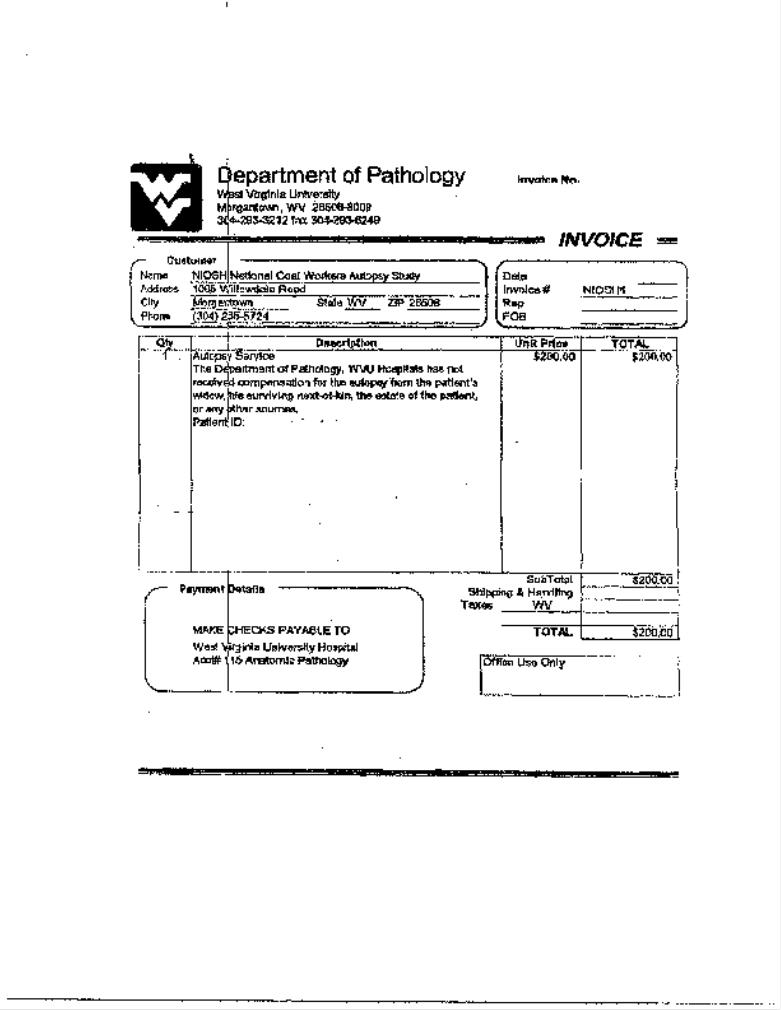 